Sachin Pandey                                            22B, Hans Enclave, Gurgaon-122001     Pandey.smens@gmail.com            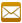      8053881153                  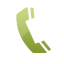 Position    -        Asst. Manager (9+ Years Experience)Profile   :- Confident in Project Management, Preventive & Breakdown Maintenance  ,Utility Maintenance in Electrical, Electronics, Control & Power Circuits. Resolve breakdowns in mean   time, hands on experience in Electrical, Electronics, PLC Circuits, BOP systems like water piping, fuel oil handling and fire protection system etc. and handled maintenance and calibration of process control instruments like control valves, pressure gauges, temperature controllers etc.  in Maintenance as well as water and waste water   treatment/reuse plant and RO water plant, pumping systems and pipe lines and Rubber  Moulding (Tungyu) of 250 TON/200 TON,VCM (200 ton), ABH Line ,Meiji Systems ,Fuel Tube & Extrusion Lines with Excellent Problem Solving Skills with Teamwork & Result Oriented focus with Brand name like JAYASHREE GROUP.Experience    Jayashree Polymers (p) Ltd, Unit-II, Gurugram, Haryana.                            Asst.Manager-Maintenance Aug-2018-Presently handling and Leading Projects & Maintenance activities ,analyzing Plant performance data  & liaising with the managers and engineers to  identify  improvement  opportunities  in  the  maintenance and  operations  of  machines  for  the IATF 16949:2016, ISO 14001:2004, OHSAS 18001-2007 certified company with the intention of being number one in the vendor list for Hero ,Honda, Suzuki  Etc. thereafter branched into OEM manufacturing rubber parts like Rubber Hoses and Profiles ,Fuel Tubes ,Moulded Rubber Parts And Metal to Rubber Bonded Etc. Roop Polymers Ltd, Sohna Unit, Gurugram, Haryana.                        Sr.Maintenance Engineer Nov 2013-Aug 2018 Handled Maintenance activities ,analyzing Plant performance data  & Cordinates With engineers and subordinates to identify improvement opportunities in the maintenance and operations of machines for the ISO/TS 16949:2009, ISO 14001:2004, OHSAS 18001-2007 certified company, set up in 1996 with the   intention of being number one in the vendor list for Maruti Suzuki, Honda seal, wabco Etc thereafter branched into OEM manufacturing rubber parts both extruded ,ABH line, Fuel Tubes and injection molding. Ensures and Managing Stocks Of Spares & Equipment Also Maintain And Advice On The Use & Deposition Of Request Slip For The Stock Of Spares, Gaining Knowledge of molding machine, Extruder And all utility function and reduce machine down time by resolves breakdowns in mean time and handled combined maintenance activities for the Group turnover touched Rs. 450 Crores recently with the total workforce of appx. 400 people at Sohna Unit & appx.  1500 in the group 0f 7 units. Nidhi Auto Private Ltd. Noida,Phase-2                              Maintenance Engineer May 2010-Nov 2013   Worked Over  Utility Preventive And Breakdown Maintenance In Plant machineries,Dg sets ,Chillers, RO  Plants Etc. Calculate and maintained Efficiency of Utilities and prepared related documents for audit purpose for Complete Manufacturing Set Of Air Conditioned Unit For Client Like Carrier, LG, Daikin ,Voltas Etc. For ISO/TS 16949:2009, ISO 14001:2004 certified company.Education    1. Master’s Business Administrator in Operation Management from IGNOU.  		         2. Bachlor of Engineering in Electronics and communication with a first  class                           degree (71%) from MPCT College GWALIOR (Rajiv Gandhi Prodyogiki                         University) in 2009.                     3. H.S.C from MP Board in 2004 with 69.2 % & S.S.C from MP Board in  2001                       with 71.3 %.Job Detail and ContributionLeading a team of maintenance ( one Engineer , four technician, two welders cum fitters and 5 associates).Ensures regular, preventive, predictive and breakdown maintenance of the plant , equipment and utilities as per the schedule.Provides continuous technical direction to maintenance personnel and provide maintenance support for manufacturing processes. Reviewing maintenance schedules and checklist from time to time by conducting daily team meetings and delegating responsibilities to the team.Ensures timely mechanical & electrical maintenance and repair of all plant machinery.Guides during major breakdowns/emergencies and direct the work of staff and utilization of resources to effect repair/replacement and ensure minimal breakdown.Guides for root cause analysis for any abnormal conditions/failures, take required corrective actions and initiate preventive measures.  Looked after maintenance (preventive, predictive, breakdown and proactive), repair, calibration, MIS preparation, vendor sourcing and dealing, maintain calibration records/manuals of process control instruments and having knowledge of different process control instruments like RTD, thermocouple, control valves, pressure gauges, temperature controllers Etc.Managing Stocks Of Spares & Equipment Also Maintain And Advice On The Use & Deposition Of Request Slip For The Stock Of Spares.Data Collection And Calculation Of B/D % With MTTR & MTBF and Analyse Pareto, ishikawa Diagram, why-why analysis.Coordinates with outsourced vendors/manufacturers of machinery & equipment for critical breakdowns.Ensures That All Process & Machine Related Equipments Perform Effectively & Efficiently.Gaining hands on experience while working on Rubber Compression/injection moulding  of 250 TON/160 TON, setting/Troubleshooting of mould parameters, vacuum compression moulding, Extrusion lines of 90/70/60/45 Dia, ABH Line as well as utility Machines (DG sets, Air compressors, Ro plant, ACB/VCB), and Gaining knowledge of timers, Relays, Contactors OLR’S, MCB, HRC FUSE.Assists in installation, commissioning and inspection  of new machinery in the plant as per design specification and cabling thereof. Organizing and managing resources while creating estimates for the work, initiation of safe erection and commissioning, contingency plan, identifying risks within defined scope, quality, time and cost constraints.Maintain the documentation for IATF-16949:2016, ISO 14001:2004, OHSAS 18001-2007.Optimizing the allocated manpower, material and equipment for assigned work, timely preparation and prearrange critical spare as per require of machines due to which production keep running smoothly.Usage of latest techniques and methods for machine upkeep.Yearly budget preparation and spare parts management.Coordinates with external auditors by providing relevant documentation and records.Monthly and daily MIS preparation & review. Professional ProfileGetting adjusted with new working environment at a faster rate. 	Putting extra effort to get the job done in stipulated time frame.Self-motivated and quick learner with a good team spirit.Leadership quality and punctuality.Ability to adapt well and perform in new competitive environment.Can work well in both team environment and individual assignmentsComputer ProficiencyStrength and PersonalityCommitted, Result Oriented Reliable, high integrity, hardworking and Excellent interpersonal skillsPositive attitude towards workPersonal DetailDate of Birth			:	July 16,1987.Father 			            : 	Lt. Shri  B.K  Pandey ( On Duty Govt. Servant ).Mother 			            :           Mrs. Shakuntla PandeyMarital status		            :	Married.PAN No.	 		:	BNDPP9481M.PASSPORT NO.                       :            k4929072Driving License No. 	            :	MP07N-2008-0274527.I hereby declare that the above information given above is true to the best of my knowledge and belief.Place: Gurgaon 					                         SACHIN PANDEY      Technical Software:  C, C++, Familiar with Hardware & Software installation OS.      Operating System:  Windows 98/2000, XP Professional, Vista (User end).  MS Excel, Power Point & Word Etc.